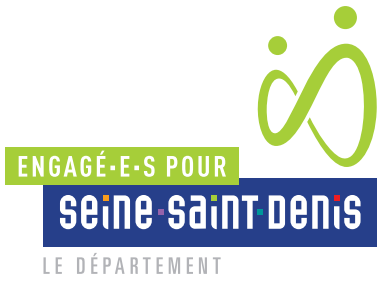 Le département, collectivité solidaire, peut mobiliser ses agent·e·s sur toute mission relevant de son cadre d’emploi au-delà de la présente fiche de poste.Juriste conseiller statutaire et disciplinaire H/FClassificationEnvironnement du poste de travailPosition du poste dans l’organisationRaison d’être du posteMissions principalesCompétences souhaitées sur le posteCompétences relationnelles- Savoir présenter ses travaux de manière pédagogue et communicante ;- Savoir mobiliser les acteurs et les compétences nécessaires à la conduite d’une opération ou d’un projetCompétences organisationnelles- Savoir renseigner des outils de pilotage et de suivi- Savoir travailler en ingénierie de projetCompétences techniques- Savoir interpréter les règles juridiques et les transposer aux situations de l’administration ;- Connaître le statut de la fonction publique territoriale, le droit public et le droit du travail ;- Connaître les politiques, mesures et dispositifs propres au champ d’intervention ;- Savoir apporter des réponses, des conseils et une expertise sur les dossiers traités ;- Savoir rédiger des notices, des recueils de procédures, des rapports d’aide à la décision ;- Maîtriser les outils bureautiques, et les outils de communication.Moyens mis à disposition : Astre RH – logiciels bureautiques ; Tableaux de bord – requêtes Moyens mis à disposition : Astre RH – logiciels bureautiques ; Tableaux de bord – requêtes Niveau d’études : Bac +3 Diplômes requis : Diplôme requis pour l’accès au cadre d’emplois des attachés territoriaux Expérience (s) professionnelle(s) sur un poste similaire  Souhaitée(s) Requise(s) Niveau d’études : Bac +3 Diplômes requis : Diplôme requis pour l’accès au cadre d’emplois des attachés territoriaux Expérience (s) professionnelle(s) sur un poste similaire  Souhaitée(s) Requise(s) Caractéristiques principales liées au poste Caractéristiques principales liées au poste  Horaires spécifiques (ponctuellement) Permis de conduire obligatoire Déplacements province et étranger Astreintes Logement de fonction Vaccins obligatoires Port d’une tenue de travail obligatoireAutre caractéristique : 